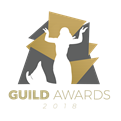 GUILD AWARDS NOMINATIONS GUIDANCEOutstanding Student RepresentativeOnly University of Birmingham students can be nominated for Outstanding Student Representative. The activity of the Student Representative must have taken place between 1st February 2017 and 1st February 2018.  Any individual can submit a Guild Awards nomination.  Please type the nomination form and email it to guildawards@guild.bham.ac.uk. Handwritten forms will not be accepted. There is a 3 page limit (including this page) for your nomination form.You will need to provide facts backed up by evidence rather than just tell us what happened. We want to see the impact you’ve had! Good examples could include:Number of students involved in an eventHow much money was raisedComments from the attendees and other stakeholdersPositive outcomes of what you didThe nomination forms have questions that will tell you what information you need to tell us.Each nomination form will be reviewed by a shortlisting panel. The shortlisting panel will score each question on the nomination form using the following criteria:0 marks – no examples given1 mark –irrelevant examples given2 marks –limited examples given3 marks – good examples given4 marks – very good examples5 marks – excellent examples givenThank you for completing this nomination form. All forms must be emailed to guildawards@guild.bham.ac.uk by 12pm (midday) on Monday 19th February.Award Title: Outstanding Student RepresentativeThe nominee’s contact details (who you are nominating)The nominee’s contact details (who you are nominating)Group or Individual Name: Name: Contact Number:Email Address: Your detailsYour detailsName:Contact Number:Email address:Relationship to nominee:Please answer the following questions with as much information as you can. Applications must be no longer than 2 pages. Please read the guidance document before completing this form.  What is the role of the student representative you wish to nominate? Please provide examples of the variety of feedback methods that the student representative has used to seek feedback.Give examples of how the student representative has shown effectively represented their whole cohort effectively and professionally.  How has the student representative worked for change with the Guild of Students or University staff?Please provide examples of issues that the student representative has resolved on behalf of those they represent and the impact this has had on the students.